Приложение N 6 
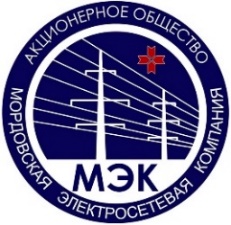 Заявка*(1)
физического лица на присоединение по одному источнику электроснабжения энергопринимающих устройств с максимальной мощностью до 15 кВт включительно (используемых для бытовых и иных нужд, не связанных с осуществлением предпринимательской деятельности)     1. ________________________________________________________________.(фамилия, имя, отчество)     2. Паспортные данные: серия _____________ номер _______________________выдан (кем, когда) ____________________________________________________________________________________________________________________________.     3. Зарегистрирован (а) ______________________________________________________________________________________________________________________.(индекс, адрес)     3 1. Страховой номер индивидуального лицевого счета заявителя (для физических лиц) _______________________________________________________.     4. Фактический адрес проживания ____________________________________________________________________________________________________________.(индекс, адрес)     5. В связи с _____________________________________________________________________________________________________________________________(увеличение объема максимальной мощности, новое строительство и др. - указать нужное)просит осуществить технологическое присоединение ______________________________________________________________________________________________,(наименование энергопринимающих устройств для присоединения)расположенных ______________________________________________________________________________________________________________________________.(место нахождения энергопринимающих устройств)     6. Максимальная мощность*(2) энергопринимающих устройств (присоединяемых и ранее присоединенных) составляет _____ кВт, при напряжении*(3) _____ кВ, в том числе:     а) максимальная мощность присоединяемых энергопринимающих устройств составляет __________кВт при напряжении*(3) _____ кВ;     б) максимальная мощность ранее присоединенных в данной точке присоединения энергопринимающих устройств составляет ____________ кВт принапряжении*(3) _____ кВ.     7. Заявляемая категория энергопринимающего устройства по надежности электроснабжения - III (по одному источнику электроснабжения).     8. Сроки проектирования и поэтапного введения в эксплуатацию объекта (в том числе по этапам и очередям):     9. Гарантирующий поставщик (энергосбытовая организация), с которым планируется заключение договора электроснабжения (купли-продажи электрической энергии (мощности) _______________________________________.     Приложения:     (указать перечень прилагаемых документов)     1. _________________________________________________________________     2. _________________________________________________________________     3. _________________________________________________________________     4. _________________________________________________________________Заявитель_______________________________________                          (фамилия, имя, отчество)________________________________________       (выделенный оператором подвижной        радиотелефонной связи абонентский номер__________________________________________           и адрес электронной почты заявителя)________________________________________                   (подпись)"___"____________ 20___г.______________________________*(1) Максимальная мощность не превышает 15 кВт с учетом максимальной мощности, ранее присоединенных в данной точке присоединения энергопринимающих устройств.*(2) Максимальная мощность указывается равной максимальной мощности присоединяемых энергопринимающих устройств в случае отсутствия максимальной мощности ранее присоединенных энергопринимающих устройств (то есть в пункте 6 и подпункте "а" пункта 6 настоящего приложения величина мощности указывается одинаковая).*(3) Классы напряжения (0,4; 6; 10) кВ.Этап (очередь) строительстваПланируемый срок проектирования энергопринимающего устройства(месяц, год)Планируемый срок введения энергопринимающего устройствав эксплуатацию (месяц, год)Максимальная мощность энергопринимающего устройства (кВт)Категория надежности